GENEL HÜKÜMLERMADDE 1- 	Bu sözleşme, 3308  sayılı  Mesleki  Eğitim  Kanununa  uygun  olarak, mesleki ve teknik eğitim yapan program öğrencilerinin işletmelerde yapılacak iş yeri stajının esaslarını düzenlemek amacıyla Fakülte Dekanlığı/Yüksekokul Müdürlüğü veya Meslek Yüksekokulu Müdürlüğü, işveren ve öğrenci arasında imzalanır.MADDE 2-	Üç nüsha olarak düzenlenen ve taraflarca imzalanan bu sözleşmenin, bir nüshası Fakülte Dekanlığı/Yüksekokul Müdürlüğü veya Meslek Yüksekokulu Müdürlüğünde, bir nüshası işletmede, bir nüshası öğrencide bulunur.MADDE 3-	İşletmelerde iş yeri stajı, Selçuk Üniversitesi akademik takvimine göre planlanır ve yapılır.MADDE 4-	Öğrencilerin iş yeri stajı sırasında, iş yeri kusurundan dolayı meydana gelebilecek iş kazaları ve meslek hastalıklarından işveren /işveren vekili sorumludur.MADDE 5- 	İşletmelerde iş yeri stajı, Selçuk Üniversitesi Öğrenci Staj Yönetmeliği, ilgili birimin Staj Yönergesi   ve 3308 sayılı Mesleki Eğitim Kanunu hükümlerine  göre yürütülür.MADDE 6-	Selçuk Üniversitesi akademik takvimine uygun olarak stajın başladığı tarihten itibaren yürürlüğe girmek üzere taraflarca imzalanan bu sözleşme, öğrencilerin iş yeri stajını tamamladığı tarihe kadar geçerlidir.SÖZLEŞMENİN FESHİMADDE 7-	Sözleşme;a.   İş yerinin çeşitli sebeplerle kapatılması,b.  İş yeri sahibinin değişmesi halinde yeni iş  yerinin aynı mesleği / üretimi sürdürememesi,c.  Öğrencilerin Yükseköğretim Kurumları Öğrenci Disiplin Yönetmeliği hükümlerine göre uzaklaştırma cezası aldığı sürece veya çıkarma cezası alarak ilişiğinin kesilmesi durumunda sözleşme feshedilir.ÜCRET VE İZİNMADDE 8- 	3308 sayılı Kanun'un 25 inci maddesi birinci fıkrasına göre öğrencilere, işletmelerde iş yeri eğitimi devam ettiği sürece yürürlükteki aylık asgari ücret net tutarının, 20 ve üzerinde  personel  çalıştıran  iş  yerlerinde  %30’undan, 20’den  az personel çalıştıran iş yerlerinde %15’inden az olmamak üzere ücret ödenir. Öğrenciye ödenecek ücret, her türlü vergiden muaftır.Asgari ücrette yıl içinde artış olması hâlinde, bu artışlar aynı oranda öğrencilerin ücretlerine yansıtılır.MADDE 9- 	Öğrencilerin, biriminin Staj Yönergesinde yer alan devam zorunluluğunu yerine getirmeleri gerekir.SİGORTAMADDE 10- 	Öğrenciler, bu sözleşmenin akdedilmesiyle işletmelerde iş yeri stajına devam ettikleri sürece 5510 sayılı Sosyal Sigortalar Kanunu’nun 4’üncü maddesinin birinci fıkrasının (a) bendine göre iş kazası ve meslek hastalığı sigortası, Fakülte Dekanlığı/Yüksekokul Müdürlüğü veya Meslek Yüksekokulu Müdürlüğünce yaptırılır.MADDE 11-	Fakülte Dekanlığı/Yüksekokul Müdürlüğü veya Meslek Yüksekokulu Müdürlüğünce ödenmesi gereken sigorta primleri, Sosyal Güvenlik Kurumunun belirlediği oranlara göre, Sosyal Güvenlik Kurumuna ödenir veya bu Kurumun hesabına aktarılır.MADDE 12-	Sigorta ve  prim  ödemeyle  ilgili belgeler, Fakülte Dekanlığı/Yüksekokul Müdürlüğü veya Meslek Yüksekokulu Müdürlüğünce  saklanır.ÖĞRENCİNİN DİSİPLİN, DEVAM VE BAŞARI DURUMUMADDE 13-	Öğrenciler,  iş yeri stajı için işletmelere  devam etmek zorundadırlar. İşletmelerde iş yeri stajına mazeretsiz olarak devam etmeyen öğrencilerin ücretleri kesilir. Bu konuda işletmeler yetkilidir.MADDE 14- 	İşletme yetkilileri, mazeretsiz olarak 3 (üç) iş günü iş yeri stajına gelmeyen öğrenciyi, en geç 5 (beş) iş günü içinde Fakülte Dekanlığı/Yüksekokul Müdürlüğü veya Meslek Yüksekokulu Müdürlüğüne bildirir.MADDE 15- 	Öğrencilerin işletmelerde disiplin soruşturmasını gerektirecek davranışlarda bulunmaları halinde, bu durum işletme tarafından Fakülte Dekanlığı/Yüksekokul Müdürlüğü veya Meslek Yüksekokulu Müdürlüğüne yazılı olarak bildirilir. Disiplin işlemi, Fakülte Dekanlığı/Yüksekokul Müdürlüğü veya Meslek Yüksekokulu  Müdürlüğü  tarafından  Yükseköğretim  Kurumları  Öğrenci  Disiplin Yönetmeliği hükümlerine göre yürütülür. Sonuç, işletmeye yazılı olarak bildirilir.MADDE 16- 	İşletmelerde iş yeri stajı yapan öğrencilerin başarı durumu, Selçuk Üniversitesi Öğrenci Staj Yönetmeliği ile ilgili   birimin Staj Yönergesi hükümlerine göre belirlenir.TARAFLARIN DİĞER GÖREV VE SORUMLULUKLARIMADDE 17- 	İş yeri stajı yaptıracak işletmelerin sorumlulukları:a.	Öğrencilerin işletmedeki iş yeri stajını Selçuk Üniversitesi akademik takvimine uygun olarak yaptırmak.b.	İş yeri stajının, Fakülte Dekanlığı/Yüksekokul Müdürlüğü veya Meslek Yüksekokulu Staj ve Eğitim Uygulama Kurullarınca belirlenen yerde yapılmasını sağlamak,c. 	İş yeri stajı yapılacak programlarda, öğrencilerin İş Yeri stajından sorumlu olmak üzere, yeter sayıda eğitim personelini görevlendirmek,d.  	İşletmede iş yeri stajı yapan öğrencilere, 3308 sayılı Kanunun 25 inci maddesi birinci fıkrasına göre ücret miktarı, ücret artışı vb. konularda iş yeri stajı sözleşmesi imzalamak,e. 	Öğrencilerin  devam  durumlarını  izleyerek  devamsızlıklarını  ve  hastalık izinlerini, süresi içinde ilgili program başkanlarına iletilmek üzere Fakülte Dekanlığı/Yüksekokul Müdürlüğü /Meslek Yüksekokulu Müdürlüğüne bildirmek,f.	Öğrencilerin stajına ait bilgileri içeren formlarını, staj bitiminde kapalı zarf içinde ilgili  Fakülte  Dekanlığı/Yüksekokul  Müdürlüğü/Meslek  Yüksekokulu  Müdürlüğüne göndermek,g. 	İş yeri stajında öğrencilere devamsızlıktan sayılmak ve mevzuatla belirlenen azami devamsızlık süresini geçmemek üzere, ücretsiz mazeret izni vermek,h.	İş yeri stajı başladıktan sonra personel sayısında azalma olması durumunda da staja başlamış olan öğrencileri, iş yeri stajı tamamlanıncaya kadar işletmede staja devam ettirmek,i.  	Öğrencilerin iş kazaları ve meslek hastalıklarından korunması için gerekli önlemlerialmak ve tedavileri için gerekli işlemleri yapmak.MADDE 18- 	Fakülte   Dekanlığı / Yüksekokul   Müdürlüğü   veya   Meslek Yüksekokulu Müdürlüklerinin görev ve sorumlulukları:a.	İşletmede iş yeri stajı yapan öğrenciye, 3308 sayılı Kanunun 25 inci maddesi birinci  fıkrasına  göre  öğrencilerle  birlikte  işletmelerle  ücret  miktarı,  ücret  artışı  vb. konularda iş yeri eğitimi sözleşmesi imzalamak.b.	İş yeri stajı yapılacak programlarda öğrencilerin işletmede yaptıkları etkinliklerle ilgili formların staj başlangıcında işletmelere verilmesini sağlamak,c.	İşletmelerdeki iş yeri stajının işletme tarafından görevlendirilecek eğitici personel tarafından yapılmasını sağlamak,d.	İşletmelerdeki  iş yeri stajının, ilgili meslek alanlarına  uygun olarak yapılmasını sağlamak,e.	Öğrencilerin  ücretli  ve  ücretsiz  mazeret  izinleriyle  devam-devamsızlık durumlarının izlenmesini sağlamak,f.	İşletmelerde  iş  yeri  stajı  yapan  öğrencilerin  sigorta  primlerine  ait  işlemleriYönetmelik esaslarına göre yürütmek,g. 	İşletmelerde yapılan iş yeri stajında amaçlanan hedeflere ulaşılması için işletme yetkilileriyle iş birliği yaparak gerekli önlemleri almak,MADDE 19- 	İş yeri eğitimi gören öğrencilerin görev ve sorumlulukları:a.   İş yerinin şartlarına ve çalışma düzenine uymak,b.   İş yerine ait özel bilgileri üçüncü şahıslara iletmemek,c.   Sendikal etkinliklere katılmamak,d.   İş yeri stajına düzenli olarak devam etmek,e.   İş yeri stajı dosyasını tutmak ve ilgili formları doldurmak.DİĞER HUSUSLARMADDE 20- 	İşletmelerde iş yeri stajı yapan öğrenciler hakkında bu sözleşmede yer almayan diğer hususlarda, ilgili mevzuat hükümlerine göre işlem yapılır.MADDE 21- 	İşletme tarafından öğrenciye aşağıdaki sosyal haklar sağlanacaktır:……………………………………………………………………………………………….………………..……………………………………………………………………………………………….………………..……………………………………………………………………………………………….………………..……………………………………………………………………………………………….………………..……………………………………………………………………………………………….………………..	STAJ SÖZLEŞMESİSTAJ SÖZLEŞMESİ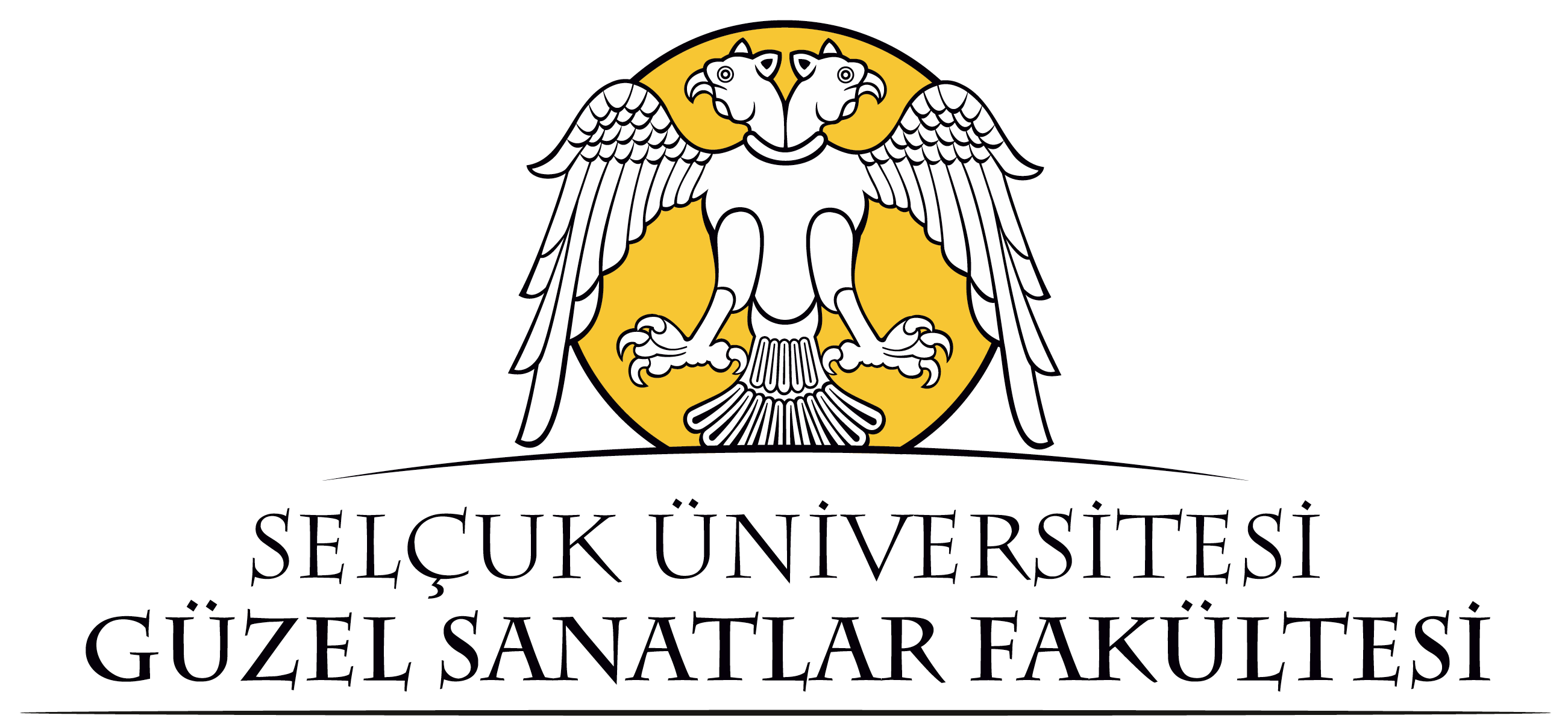 İŞLETMELERDE İŞ YERİ STAJ SÖZLEŞMESİİŞLETMELERDE İŞ YERİ STAJ SÖZLEŞMESİİŞLETMELERDE İŞ YERİ STAJ SÖZLEŞMESİİŞLETMELERDE İŞ YERİ STAJ SÖZLEŞMESİİŞLETMELERDE İŞ YERİ STAJ SÖZLEŞMESİİŞLETMELERDE İŞ YERİ STAJ SÖZLEŞMESİİŞLETMELERDE İŞ YERİ STAJ SÖZLEŞMESİİŞLETMELERDE İŞ YERİ STAJ SÖZLEŞMESİİŞLETMELERDE İŞ YERİ STAJ SÖZLEŞMESİİŞLETMELERDE İŞ YERİ STAJ SÖZLEŞMESİİŞLETMELERDE İŞ YERİ STAJ SÖZLEŞMESİİŞLETMELERDE İŞ YERİ STAJ SÖZLEŞMESİFOTOĞRAFFOTOĞRAFÖĞRENCİNİNÖĞRENCİNİNÖĞRENCİNİNÖĞRENCİNİNÖĞRENCİNİNÖĞRENCİNİNÖĞRENCİNİNÖĞRENCİNİNÖĞRENCİNİNÖĞRENCİNİNÖĞRENCİNİNÖĞRENCİNİNÖĞRENCİNİNÖĞRENCİNİNÖĞRENCİNİNÖĞRENCİNİNT.C. Kimlik NumarasıT.C. Kimlik NumarasıAdı SoyadıAdı SoyadıÖğrenci NumarasıÖğrenci NumarasıÖğretim YılıÖğretim YılıÖğretim YılıÖğretim YılıÖğretim Yılı202…-202…202…-202…202…-202…202…-202…E-posta AdresiE-posta AdresiTelefon NumarasıTelefon NumarasıTelefon NumarasıTelefon NumarasıTelefon Numarasıİkametgâh Adresiİkametgâh AdresiSTAJ YAPILAN İŞYERİNİNSTAJ YAPILAN İŞYERİNİNSTAJ YAPILAN İŞYERİNİNSTAJ YAPILAN İŞYERİNİNSTAJ YAPILAN İŞYERİNİNSTAJ YAPILAN İŞYERİNİNSTAJ YAPILAN İŞYERİNİNSTAJ YAPILAN İŞYERİNİNSTAJ YAPILAN İŞYERİNİNSTAJ YAPILAN İŞYERİNİNSTAJ YAPILAN İŞYERİNİNSTAJ YAPILAN İŞYERİNİNSTAJ YAPILAN İŞYERİNİNSTAJ YAPILAN İŞYERİNİNSTAJ YAPILAN İŞYERİNİNSTAJ YAPILAN İŞYERİNİNAdıAdıAdresiAdresiÜretim/Hizmet AlanıÜretim/Hizmet AlanıTelefon NumarasıTelefon NumarasıFaks NumarasıFaks NumarasıFaks NumarasıFaks NumarasıE-posta AdresiE-posta AdresiWeb AdresiWeb AdresiWeb AdresiWeb AdresiSTAJINSTAJINSTAJINSTAJINSTAJINSTAJINSTAJINSTAJINSTAJINSTAJINSTAJINSTAJINSTAJINSTAJINSTAJINSTAJINBaşlama Tarihi: … / …. / 202..  Başlama Tarihi: … / …. / 202..  Başlama Tarihi: … / …. / 202..  Bitiş Tarihi: … / … / 202.. Bitiş Tarihi: … / … / 202.. Bitiş Tarihi: … / … / 202.. Bitiş Tarihi: … / … / 202.. Bitiş Tarihi: … / … / 202.. Bitiş Tarihi: … / … / 202.. Süresi: 30 işgünüSüresi: 30 işgünüSüresi: 30 işgünüSüresi: 30 işgünüSüresi: 30 işgünüSüresi: 30 işgünüSüresi: 30 işgünüStajGünleriPazartesiSalıSalıSalıÇarşambaÇarşambaÇarşambaPerşembePerşembeCumaCumaCumaCumaCumaCumartesiStajGünlerixxxxxxxxxxxxxxİŞVEREN VEYA YETKİLİNİNİŞVEREN VEYA YETKİLİNİNİŞVEREN VEYA YETKİLİNİNİŞVEREN VEYA YETKİLİNİNİŞVEREN VEYA YETKİLİNİNİŞVEREN VEYA YETKİLİNİNİŞVEREN VEYA YETKİLİNİNİŞVEREN VEYA YETKİLİNİNİŞVEREN VEYA YETKİLİNİNİŞVEREN VEYA YETKİLİNİNİŞVEREN VEYA YETKİLİNİNİŞVEREN VEYA YETKİLİNİNİŞVEREN VEYA YETKİLİNİNİŞVEREN VEYA YETKİLİNİNİŞVEREN VEYA YETKİLİNİNİŞVEREN VEYA YETKİLİNİNAdı SoyadıAdı SoyadıAdı SoyadıAdı SoyadıTarih, İmza ve KaşeTarih, İmza ve KaşeTarih, İmza ve KaşeTarih, İmza ve KaşeTarih, İmza ve KaşeGöreviGöreviGöreviGöreviTarih, İmza ve KaşeTarih, İmza ve KaşeTarih, İmza ve KaşeTarih, İmza ve KaşeTarih, İmza ve KaşeE-posta AdresiE-posta AdresiE-posta AdresiE-posta AdresiTarih, İmza ve KaşeTarih, İmza ve KaşeTarih, İmza ve KaşeTarih, İmza ve KaşeTarih, İmza ve KaşeTarih, İmza ve KaşeTarih, İmza ve KaşeTarih, İmza ve KaşeTarih, İmza ve KaşeTarih, İmza ve KaşeÖĞRENCİNİNÖĞRENCİNİNÖĞRENCİNİNÖĞRENCİNİNÖĞRENCİNİNÖĞRENCİNİNÖĞRENCİNİNÖĞRENCİNİNÖĞRENCİNİNÖĞRENCİNİNÖĞRENCİNİNÖĞRENCİNİNÖĞRENCİNİNÖĞRENCİNİNÖĞRENCİNİNÖĞRENCİNİNAdıAdıNüfusa Kayıtlı Olduğu İlNüfusa Kayıtlı Olduğu İlNüfusa Kayıtlı Olduğu İlNüfusa Kayıtlı Olduğu İlNüfusa Kayıtlı Olduğu İlNüfusa Kayıtlı Olduğu İlNüfusa Kayıtlı Olduğu İlSoyadıSoyadıİlçeİlçeİlçeİlçeİlçeİlçeİlçeBaba AdıBaba AdıMahalle-KöyMahalle-KöyMahalle-KöyMahalle-KöyMahalle-KöyMahalle-KöyMahalle-KöyAna AdıAna AdıCilt NoCilt NoCilt NoCilt NoCilt NoCilt NoCilt NoDoğum YeriDoğum YeriAile Sıra NoAile Sıra NoAile Sıra NoAile Sıra NoAile Sıra NoAile Sıra NoAile Sıra NoDoğum TarihiDoğum TarihiSıra NoSıra NoSıra NoSıra NoSıra NoSıra NoSıra NoT.C.Kimlik NoT.C.Kimlik NoVerildiği Nüfus DairesiVerildiği Nüfus DairesiVerildiği Nüfus DairesiVerildiği Nüfus DairesiVerildiği Nüfus DairesiVerildiği Nüfus DairesiVerildiği Nüfus DairesiNüfus Cüzdanı Seri NoNüfus Cüzdanı Seri NoVeriliş NedeniVeriliş NedeniVeriliş NedeniVeriliş NedeniVeriliş NedeniVeriliş NedeniVeriliş NedeniSGK NoSGK NoVeriliş TarihiVeriliş TarihiVeriliş TarihiVeriliş TarihiVeriliş TarihiVeriliş TarihiVeriliş Tarihiİşletme AdıFakülte AdıSelçuk Üniversitesi Güzel Sanatlar FakültesiÖĞRENCİİŞVEREN                                         VEYA VEKİLİFAKÜLTE DEKANI                  VEYA VEKİLİAdı Soyadı:Adı Soyadı:Tarih:Görevi:Görevi:Fakülte Staj Komisyon BaşkanıTarih:Tarih:  Tarih: İmzaİmza - Kaşe  İmza - Kaşe